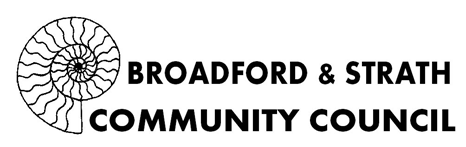 Minutes of Meeting held by ZOOM19th November 2021Present:Hamish Fraser, Paul Matthews, David O Donnell, Darach Hynd, Norma Morrison, Alistair MacphersonApologies:Joan Robertson, Alistair Macpherson, John Finlayson, Liz White, Hermione Lamond Minutes of previous meeting:  Proposed by Paul, and second to David. Matters arising:•	LHSA have been dealing with the school path. •	NM and NK meeting with Mark Crowe, Highland Council on Thursday.  •	Disabled ramblers having trouble with scooters on the Skinidin foot path, accessing the path to the left of the fork in the path. The Forestry Commission are responsible for that path.  Action:  CC to contact Forestry regarding the path - check with Alison / Adele regarding the best person to contact. Community Update:•	Community fridge going well and will be open over Christmas and New Year.•	Community Fridge is one of the COOP Community Funds. •	Plans for new Community Fridge to be in the existing Broadford Toilets - asset Transfer to be concluded when funding package is secured for Broadford Toilets. •	All funds raised for defibrillator - will be installed imminently. Broadford and Elgol Toilets:•	Elgol hopefully starting in January•	Still waiting for final funding update for Broadford.  Action:  NM to contact Alan Webster, Town Centre Fund: Still awaiting a response.Mackinnon Hospital site:•	Expression of interest submitted to the NHS for the existing hospital site and defunct helipad.SSEN:•	Small group met with SSEN to see if they would support the new school and hub with an Astro pitch. •	Very helpful group and meeting. •	SSEN requested a letter of comfort from the Community. Members discussed that request and questioned the option to underground in other areas and not in Strath.   •	Pylons going through 20 miles of our area.  New school and Hub update: •	Number of meetings taking place to discuss what is going on. •	Looking for funding for a dedicated Project Officer for the South Skye Hub.  Bank of Scotland:•	BOS have plans to remove mobile banking services from Skye and beyond. •	Action:   Hamish to send correspondence to BOS to get more info. Next meeting: •	Special brief meeting to be held on the 13th December.•	All agreed that Darach will be appointed as a Youth Community Councillor following on from his 16th birthday.   Action:  Press release needed.   •	Action:  NM to contact NK and High School to inform them of Darach’s appointment.  War memorial:•	Alistair bought the wreath for remembrance day - £40 to be reimbursed. •	Thanks to Broadford Primary School for tidying the war memorial and for the fantastic display.  Action:  Hamish to send an email to Broadford Primary to say thank you. AOB:•	EE service is very poor just now.  Action:  Hamish to contact.•	Sea wall is in disrepair.  Action:  Hamish to contact HC / Bear. •	Community Policeman to be contacted regarding future meetings.  Action:  Hamish•	NM to organise community meeting with new Chief Executive of LSHA Neil Appleton.  